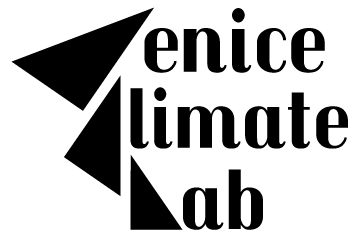 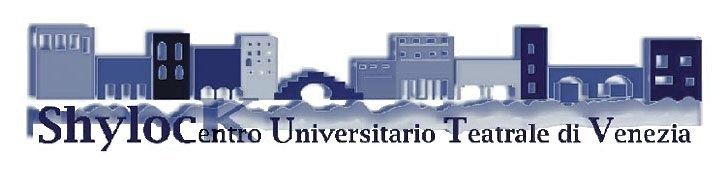 VENICE CLIMATE DAYS 2017September 28th 29th 30th by VeniceClimateLab www.veniceclimatelab.netThursday 28th SeptemberClimate Days OpeningVenue: Cultural Flow Zone (CFZ), Zattere, Ca’ Foscari University - Venice8:00 to 8:15 pm
Presentation of Venice Climate Lab and the Climate Days 2017Theatre show
Venue: Cultural Flow Zone (CFZ), Zattere, Ca’ Foscari University - Venice8:30 to 10:00 pm
“The Anthropocene”, Presented by Frank Raes, former director of the Climate Change unit of the Joint Research Center of the European Commission.Video and MusicVenue: Cultural Flow Zone (CFZ), Zattere, Ca’ Foscari University - Venice10:00 to 10:30 p.m.Presentation of video “Emotion for Change - Waves”Live music performance by Giorgio Schiavon saxFriday 29th SeptemberScience Buskers
Venue: Campo Santa Margherita, Venice 9:00 to 12:00 am Some researchers will hold street art shows, an alternative way of communicating the finding on climate changeConference Art & ClimateVenue: Cultural Flow Zone (CFZ), Zattere, Ca’ Foscari University , Venice2:00 to 2:45 pm - Slide show of photos of the science buskers- Introduction to the collective photo exhibition “(climate) Change” held by Fabio Cian, Federico Dallo, Jacopo Pasotti, Federico Sutera and Francesco Fiondella at Ca’ Foscari University courtyard- “Climate Change: The Grand Challenge”, presentation of the creativity contest on climate change communication held by SHYLOCK Centro Universitario Teatrale di Venezia , Bianca Nardon- Climathon Venezia 2017 “Communicating Climate Change Impacts through Art”, by Silvia Santato3:00 to 5:00 pm
ART and CLIMATE – alternative discussion moderated by Jacopo Pasotti, journalist and photoreporterPanel: Frank Raes, Jane da Mosto, Paola Fiore, Barbara Stenni,  Silvio Gualdi, Sara Michieletto, Silvestre Santiago in arte PejacCollective Photo Exhibition “(climate) Change”  - OpeningVenue: Ca’ Foscari University courtyard  Dorsoduro 3246 Venice5.15 to 7.30 p.m.Exhibition held by Fabio Cian, Federico Dallo, Jacopo Pasotti, Federico Sutera and Francesco Fiondella Saturday 30th  September (Night of 29th September, waiting the morning of 30th)Night candlelight concert by Emotion for changeVenue: AL VAPORE – Marghera VENICE  www.alvapore.it1:30 a.m. Booking in advance by phone  041.930796Sara Michieletto, violinistGiorgio Schiavon, saxA FOREST – Art exhibition4.00 p.m. - 9.00 p.m. Venue: Squero di San Trovaso – Campo San Trovaso - VeniceExhibition of artworks by spanish artist Pejac  www.pejac.es(the exhibition will go on Sunday 11 a.m. - 8 p.m. The entrance is submitted to groups of maximum 50 people every hour)
